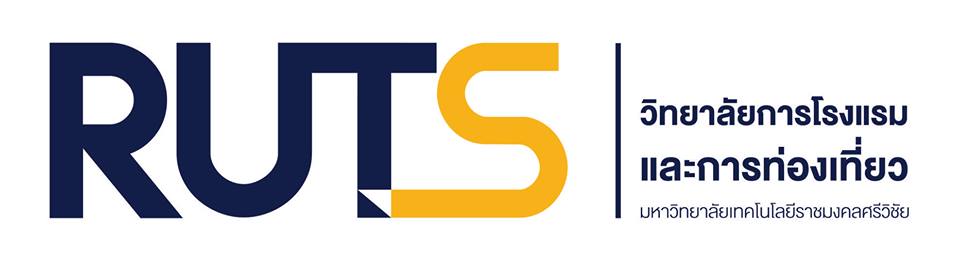 ข้าพเจ้า......................................................ชั้นปีที่.........................สาขาวิชา................................................สังกัดวิทยาลัยการโรงแรมและการท่องเที่ยว มีความประสงค์จะขออนุญาต ต่ออายุ/จัดตั้งชมรม จำนวน 1 ชมรม      ชมรมเดิม                                     ชมรมใหม่                ชื่อชมรม.....................................................................................................................................................................ทั้งนี้ ข้าพเจ้าได้แนบหลักฐานการขออนุญาตจัดตั้งชมรมเพื่อประกอบการพิจารณา ดังต่อไปนี้ ข้อบังคับชมรม 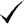  รายนามคณะกรรมการชมรมพร้อมภาพถ่าย แบบตอบรับเรียนเชิญเป็นอาจารย์ที่ปรึกษา รายชื่อสมาชิกชมรม 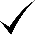 	ลงชื่อ ...................................................                                                (..............................................)ตำแหน่ง ประธานชมรม....................................................................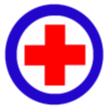 ข้อบังคับชมรมอาสายุวกาชาดข้อที่ 1 คุณสมบัติของสมาชิกชมรม	1.1 สมาชิกต้องเป็นนักศึกษาสังกัดวิทยาลัยการโรงแรมและการท่องเที่ยวเท่านั้น	1.2 สมาชิกต้องเป็นนักศึกษาที่มีสภาพลงทะเบียนเรียนปกติทุกหลักสูตร ทุกสาขา ทุกชั้นปีในสังกัดวิทยาลัยการโรงแรมและการท่องเที่ยวข้อที่ 2 คุณสมบัติคณะกรรมการบริหารชมรม	2.1 เป็นนักศึกษาชั้นปีที่ 2 – 4 2.2 มีสภาพลงทะเบียนเรียนปกติในปีการศึกษานั้นๆ2.3 ต้องผ่านการคัดสรรจากสมาชิกชมรม2.4 ประธานชมรมต้องไม่ดำรงตำแหน่งในสโมสรนักศึกษาหรือสภานักศึกษาข้อที่ 3 ข้อบังคับของชมรมสามารถเปลี่ยนแปลงได้ตามมติที่ประชุมคณะกรรมการบริหารชมรมข้อที่ 4 ทั้งนี้อำนาจหน้าที่ของคณะกรรมการบริหารชมรมนักศึกษา ให้ดำเนินการตามระเบียบมหาวิทยาลัยเทคโนโลยีราชมงคลศรีวิชัย ว่าด้วยกิจกรรมนักศึกษา พ.ศ. 256๕ หน้า 13วัตถุประสงค์ของชมรม 1. เพื่อสร้างจิตสำนึกในการทำประโยชน์ให้กับผู้อื่น2. เพื่อพัฒนาศักยภาพความเป็นผู้นำ ทักษะการช่วยเหลือผู้อื่นในด้านต่างๆ3. เพื่อให้สามารถบูรณาการกิจกรรมอื่นๆ ที่เป็นประโยชน์ต่อส่วนรวม ร่วมกับสภากาชาดไทยชมรมอาสายุวกาชาดขอรับรองว่าจะไม่ทำกิจกรรมใดๆ ที่จะเกิดผลเสียหายต่อชื่อเสียงของหมู่คณะและมหาวิทยาลัยโดยเด็ดขาด                                                                   	ลงชื่อ ...................................................                                                (..............................................)ตำแหน่ง ประธานชมรม....................................................................	 ลงชื่อ ...................................................                                                (..............................................)ตำแหน่ง ที่ปรึกษาชมรม....................................................................รายชื่อคณะกรรมการบริหารชมรม.................................................................................... สโมสรนักศึกษาวิทยาลัยการโรงแรมและการท่องเที่ยว มหาวิทยาลัยเทคโนโลยีราชมงคลศรีวิชัย วิทยาเขตตรัง                                                                 	ลงชื่อ ...................................................                                                (..............................................)ตำแหน่ง ประธานชมรม....................................................................	 ลงชื่อ ...................................................                                                (..............................................)ตำแหน่ง ที่ปรึกษาชมรม....................................................................ข้อมูลคณะกรรมการบริหารชมรม       รูปถ่ายชื่อ-สกุล : ....................................................................................................				รหัสนักศึกษา : ............................................................................................				สาขาวิชา : ..................................................................................................					โทรศัพท์ : ...................................................................................................								                                                                 	ลงชื่อ ...................................................                                                (..............................................)                                        ตำแหน่ง ประธานชมรมข้อมูลคณะกรรมการบริหารชมรม       รูปถ่ายชื่อ-สกุล : ....................................................................................................				รหัสนักศึกษา : ............................................................................................				สาขาวิชา : ..................................................................................................					โทรศัพท์ : ...................................................................................................								                                                                 	ลงชื่อ ...................................................                                                (..............................................)                                        ตำแหน่ง รองประธานชมรมข้อมูลคณะกรรมการบริหารชมรม       รูปถ่ายชื่อ-สกุล : ....................................................................................................				รหัสนักศึกษา : ............................................................................................				สาขาวิชา : ..................................................................................................					โทรศัพท์ : ...................................................................................................								                                                                 	ลงชื่อ ...................................................                                                (..............................................)                                        ตำแหน่ง เหรัญญิกข้อมูลคณะกรรมการบริหารชมรม       รูปถ่ายชื่อ-สกุล : ....................................................................................................				รหัสนักศึกษา : ............................................................................................				สาขาวิชา : ..................................................................................................					โทรศัพท์ : ...................................................................................................								                                                                 	ลงชื่อ ...................................................                                                (..............................................)                                        ตำแหน่ง เลขานุการข้อมูลคณะกรรมการบริหารชมรม       รูปถ่ายชื่อ-สกุล : ....................................................................................................				รหัสนักศึกษา : ............................................................................................				สาขาวิชา : ..................................................................................................					โทรศัพท์ : ...................................................................................................								                                                                 	ลงชื่อ ...................................................                                                (..............................................)                                        ตำแหน่ง ประชาสัมพันธ์แบบตอบรับอาจารย์ที่ปรึกษาชมรม 		ด้วยชมรมอาสายุวกาชาด สโมสรนักศึกษาวิทยาลัยการโรงแรมและการท่องเที่ยว มหาวิทยาลัยเทคโนโลยีราชมงคลศรีวิชัย วิทยาเขตตรัง ได้จัดตั้งขึ้นโดยมีวัตถุประสงค์เพื่อพัฒนาศักยภาพความเป็นผู้นำ เพิ่มทักษะการช่วยเหลือผู้อื่นในด้านต่างๆ สร้างจิตสำนึกในการทำประโยชน์ให้กับผู้อื่น และสามารถบูรณาการกิจกรรมอื่นๆ ที่เป็นประโยชน์ต่อส่วนรวม คณะกรรมการบริหารชมรมอาสายุวกาชาดได้พิจารณาเห็นว่าท่านเป็นผู้ทรงความรู้ รวมทั้งประกอบด้วยประสบการณ์ที่สามารถให้คำปรึกษาเพื่อให้การดำเนินงานของชมรม ดำเนินไปอย่างมีประสิทธิภาพและตรงตามวัตถุประสงค์ของการจัดตั้งชมรม      	ในการนี้ ชมรมอาสายุวกาชาด สโมสรนักศึกษาวิทยาลัยการโรงแรมและการท่องเที่ยว จึงขอเรียนเชิญท่านเป็นที่ปรึกษาชมรมอาสายุวกาชาด ประจำปีการศึกษา 2567                      ยินดีรับเป็นที่ปรึกษาข้อมูลที่ปรึกษาชมรมชื่อ-สกุล ...........................................		ตำแหน่ง ....................................................... โทรศัพท์ .........................................		 E-mail : .....................................................  ไม่สะดวกในการเป็นที่ปรึกษาชมรม          	 ลงชื่อ……………………………………………….           			        (....................................................)            			       ตำแหน่ง ที่ปรึกษาชมรมรายชื่อสมาชิกชมรม.............................................................ความคิดเห็นของนายกสโมสรนักศึกษาเรียน ผู้อำนวยการวิทยาลัยการโรงแรมและการท่องเที่ยว เห็นควรพิจารณาเห็นชอบ	 ไม่เห็นควร…………………………………………….. ลงชื่อ............................................. 		      (นายพิพัฒน์ สารสิทธิ์)                             นายกสโมสรนักศึกษา ความคิดเห็นของรองผู้อำนวยการฝ่ายพัฒนานักศึกษาเรียน ผู้อำนวยการวิทยาลัยการโรงแรมและการท่องเที่ยว เห็นควรพิจารณา	 ไม่เห็นควร……………………………………………..ลงชื่อ.............................................		           (นายดุสิตพร ฮกทา)                       รองผู้อำนวยการฝ่ายพัฒนานักศึกษาความคิดเห็นของหัวหน้าหน่วยกิจกรรมนักศึกษาเรียน ผู้อำนวยการวิทยาลัยการโรงแรมและการท่องเที่ยว เห็นควรพิจารณา	 ไม่เห็นควร……………………………………………..		ลงชื่อ.............................................		       (นางสาวปิวรา มณีนิตย์)                         หัวหน้าหน่วยกิจกรรมนักศึกษาความคิดเห็นผู้อำนวยการวิทยาลัยการโรงแรมและการท่องเที่ยว……………………………………………………………………………………………………………………………………………………………………………………ลงชื่อ.............................................  (ผู้ช่วยศาสตราจารย์ฟ้าพิไล ทวีสินโสภา)                               ประธานกรรมการที่รหัสนักศึกษาชื่อ – สกุลตำแหน่งเบอร์โทรศัพท์1ประธานชมรม2รองประธานชมรม3เหรัญญิก4เลขานุการ5ประชาสัมพันธ์ลำดับรหัสนักศึกษาชื่อ -สกุลสาขาวิชาหมายเหตุ123456789101112131415